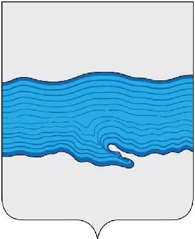 АДМИНИСТРАЦИЯ ПЛЕССКОГО ГОРОДСКОГО ПОСЕЛЕНИЯПРИВОЛЖСКОГО МУНИЦИПАЛЬНОГО РАЙОНАИВАНОВСКОЙ ОБЛАСТИ155555, Ивановская область, г. Плес, ул. Советская, 9тел. 8(493-39) 2-15-16, 2-12-14, факс 8(493-39) 2-13-14 ИНН 3719009150 КПП 371901001л/с 03303030013 в УФК по Ивановской областиПротоколзаседания общественной муниципальной комиссии обсуждения проектов в рамках участия Плесского городского поселенияво Всероссийском конкурсе лучших проектов создания комфортной городской среды в малых городах и исторических поселениях  20.03.2018г.                                                                           г. ПлесПрисутствовали:Председатель комиссии-  Н.В.Захаров,Врип главы Плесского городского                                               поселения;Секретарь комиссии-  С.В.Корнилова, главный специалист по                                               инфраструктуре и имуществу;Члены комиссии: Л.А.Королев., заместитель председателя Совета Плесского городского поселения;И.В.Шагина., главный специалист по вопросам архитектуры и градостроительства;Я.В.Золотарев.,  главный специалист по ЖКХ и охране культурного наследия;В.Н.Гущина., директор МО МУП ЖКХ «Плес»;Е.С.Ребенко, преподаватель Плесского колледжа и туризма;Л.И.Заборовец., пенсионер;А.И.Сорокин., сотрудник Плесского музея–заповедника.Повестка дня:О выборе общественной территории Плесского городского поселения к участию во Всероссийском конкурсе по отбору в 2018 году лучших проектов в сфере создания комфортной городской среды в малых городах и исторических поселенияхО необходимости начала сбора предложений от граждан Плесского городского поселения по выбору мероприятий в отношении определенной к благоустройству общественной территории.Ход  заседания :Заседание открыл Н.В.Захаров- Врип Плесского городского поселения, председатель комиссии, который проинформировал собравшихся об условиях участия во Всероссийском конкурсе по отбору в 2018 году лучших проектов в сфере создания комфортной городской среды. Правительство  Российской федерации разработало проект Постановления. Победители конкурса получат государственную  поддержку из федерального бюджета для реализации своих проектов. В местах сбора предложений по адресу : г .Плес, ул.Корнилова  20(МКОУ ПлесскаяСШ) 18.03.2018 была установлена урна для голосования с листами для выбора территории;19.03.2018г была установлена урна для голосования по адресу: с.Северцево 6(Плесский колледж бизнеза и туризма);Комиссией, в перечисленном выше составе вскрыты урны для голосования, после проверки на неповрежденность.Из урн для голосования , вскрытых комиссией изъято 105 бюллетеней, из которых:признаны действительными-105;признаны недействительными-0.При подсчете голосов по выбору общественной территории голоса распределились следующим образом:-Пруд верхний-101голос;-Набережная(ул.Советская, ул.Ленина)-2 голоса;-Набережная 9Ул.Советская, ул.Луначарского)-2 голоса;Таким образом, по итогам голосования, набрав наибольшее количество голосрв 101, выбран  Пруд верхний для участия во Всероссийском конкурсе по отбору в 2018 году лучших проектов создания комфортной городской среды.Необходимо принять решение по началу сбора предложений от граждан Плесского городского поселения по выбору мероприятий в отношении выбранной общественной территории «Пруд верхний» .Определить срок сбора предложений с момента публикации 10 дней.Решили:Утвердить выбранную жителями общественную территорию «Пруд верхний» в районе улиц Первомайская,Калинина,1-ая Запрудная  для участия во Всероссийском конкурсе по отбору лучших проектов создания комфортной городской среды.Принять решение о начале сбора предложений от граждан Плесского городского поселения по выбору мероприятий в отношении выбранной общественной территории «Пруд верхний»Настоящий протокол разместить на официальном сайте Плесского городского поселения.Председатель:	Н.В.Захаров.Секретарь:	С.В.Корнилова